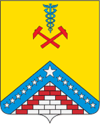 МКОУ ДПО «Курсы гражданской обороны»муниципального образования Гулькевичский районПамяткадля гостей курортов Краснодарского края       Не рекомендуется посещение курорта Сочи людям с хронической астмой. Для лечения сердечно-сосудистой системы, а также людям с данным заболеванием рекомендуется посещение курорта в период с сентября по май.       Прибывшим на отдых в Краснодарский край необходимо знать, что период акклиматизации длится не менее 3-х дней. Рекомендуется в этот период ограничить пребывание на солнце и время пребывания в морской воде.       Настоятельно рекомендуется: иметь при себе и регулярно использовать солнцезащитные средства, чтобы уберечься от опасного действия на организм ультрафиолетового облучения.       Кроме того, необходимо взять с собой минимальный необходимый набор лекарственных средств. Если вы в индивидуальном порядке принимаете какие - либо лекарственные средства, не забудьте взять их с собой в необходимом количестве. Первую помощь вам окажут бесплатно, дальнейшее лечение оплачивается, если вы не имеете страховки. ЗАПИШИТЕ!ТелефоныЕдиной Дежурно-ДиспетчерскойСлужбыВызов с мобильного телефона8 – (86160) – 5 – 19 – 108 – (86160) – 5 – 12 – 75                101, 102, 103, 104